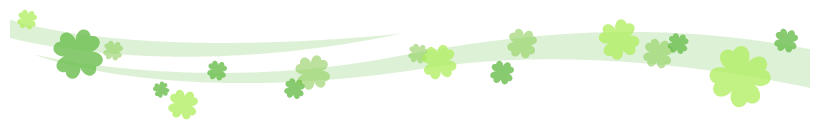 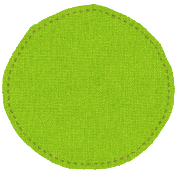 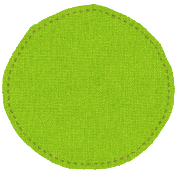 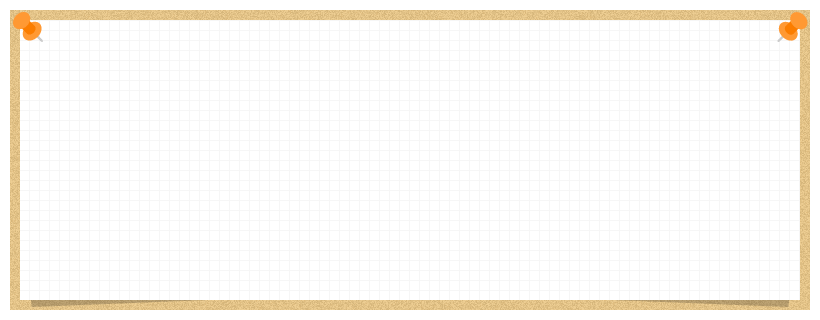 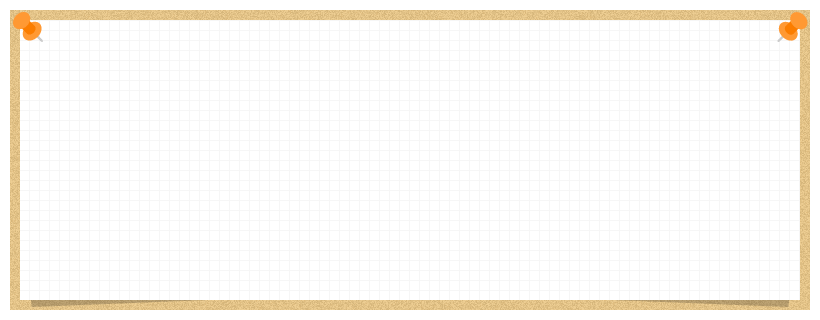 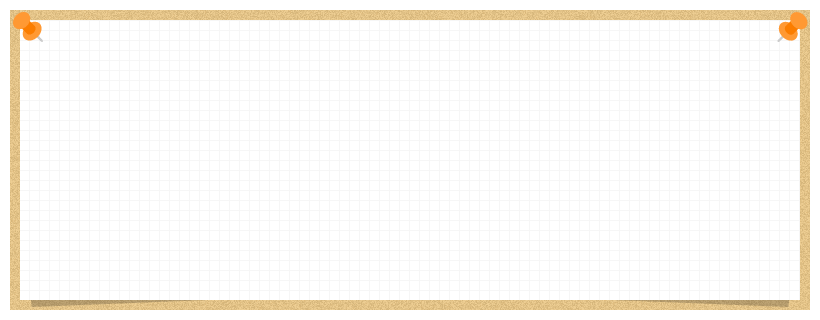 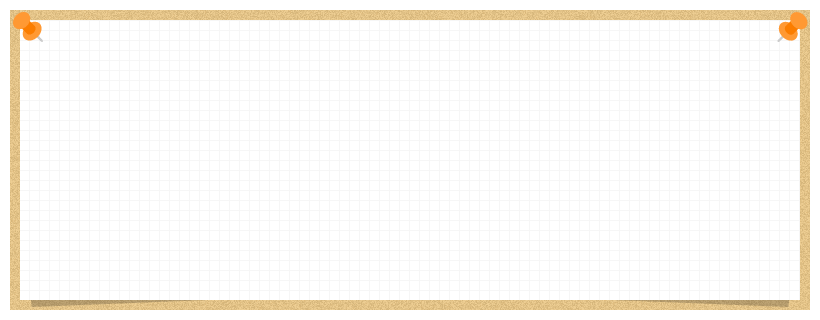 FAX番号：089-927-4778　　（公財）愛媛県文化振興財団　総務事業部　あて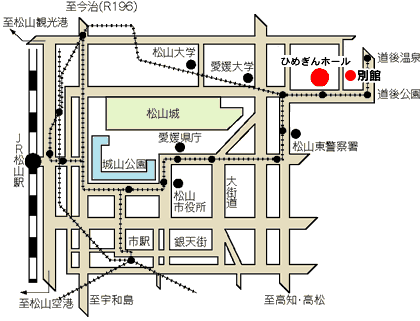 登録番号※ここは記入しないでください。※ここは記入しないでください。※ここは記入しないでください。平成2９年度「文化講座」　受講申込書平成2９年度「文化講座」　受講申込書平成2９年度「文化講座」　受講申込書平成2９年度「文化講座」　受講申込書平成2９年度「文化講座」　受講申込書平成2９年度「文化講座」　受講申込書平成2９年度「文化講座」　受講申込書平成2９年　　　月　　　日平成2９年　　　月　　　日平成2９年　　　月　　　日平成2９年　　　月　　　日平成2９年　　　月　　　日平成2９年　　　月　　　日平成2９年　　　月　　　日ふりがな（必須）ふりがな（必須）性　別男　・　女　　氏名（必須）氏名（必須）性　別男　・　女　　郵便番号（必須）郵便番号（必須）年　齢歳　　住所（必須）住所（必須）年　齢歳　　電話番号（必須）電話番号（必須）（自宅・職場・携帯）（自宅・職場・携帯）ＦＡＸ番号ＦＡＸ番号（自宅・職場）（自宅・職場）ＥメールＥメール（自宅・職場・携帯）（自宅・職場・携帯）受講希望講座（必須）※希望する講座を　○で囲んでください。（複数受講可）受講希望講座（必須）※希望する講座を　○で囲んでください。（複数受講可）　Ａ　現代文学鑑賞講座　～言葉を中心に～　Ｂ　人文科学講座　～日本仏教を築いた人々とその仏教美術～　Ｃ　愛媛の歴史講座　～明治後期－大正時代の日本と愛媛～　Ｄ　歌舞伎講座　Ｅ　俳句学講座（希望者多数の場合はご希望に添えない場合があります。）　Ａ　現代文学鑑賞講座　～言葉を中心に～　Ｂ　人文科学講座　～日本仏教を築いた人々とその仏教美術～　Ｃ　愛媛の歴史講座　～明治後期－大正時代の日本と愛媛～　Ｄ　歌舞伎講座　Ｅ　俳句学講座（希望者多数の場合はご希望に添えない場合があります。）　Ａ　現代文学鑑賞講座　～言葉を中心に～　Ｂ　人文科学講座　～日本仏教を築いた人々とその仏教美術～　Ｃ　愛媛の歴史講座　～明治後期－大正時代の日本と愛媛～　Ｄ　歌舞伎講座　Ｅ　俳句学講座（希望者多数の場合はご希望に添えない場合があります。）　Ａ　現代文学鑑賞講座　～言葉を中心に～　Ｂ　人文科学講座　～日本仏教を築いた人々とその仏教美術～　Ｃ　愛媛の歴史講座　～明治後期－大正時代の日本と愛媛～　Ｄ　歌舞伎講座　Ｅ　俳句学講座（希望者多数の場合はご希望に添えない場合があります。）　Ａ　現代文学鑑賞講座　～言葉を中心に～　Ｂ　人文科学講座　～日本仏教を築いた人々とその仏教美術～　Ｃ　愛媛の歴史講座　～明治後期－大正時代の日本と愛媛～　Ｄ　歌舞伎講座　Ｅ　俳句学講座（希望者多数の場合はご希望に添えない場合があります。）（注）１　年齢は、申込時の年齢をご記入ください。２　受講料は第1回受講時の受付でお支払いください。３　個人情報の取り扱いは、公益財団法人愛媛県文化振興財団が管理し、　　 公益財団法人愛媛県文化振興財団個人情報保護方針に基づき適正に取り扱います。１　年齢は、申込時の年齢をご記入ください。２　受講料は第1回受講時の受付でお支払いください。３　個人情報の取り扱いは、公益財団法人愛媛県文化振興財団が管理し、　　 公益財団法人愛媛県文化振興財団個人情報保護方針に基づき適正に取り扱います。１　年齢は、申込時の年齢をご記入ください。２　受講料は第1回受講時の受付でお支払いください。３　個人情報の取り扱いは、公益財団法人愛媛県文化振興財団が管理し、　　 公益財団法人愛媛県文化振興財団個人情報保護方針に基づき適正に取り扱います。１　年齢は、申込時の年齢をご記入ください。２　受講料は第1回受講時の受付でお支払いください。３　個人情報の取り扱いは、公益財団法人愛媛県文化振興財団が管理し、　　 公益財団法人愛媛県文化振興財団個人情報保護方針に基づき適正に取り扱います。１　年齢は、申込時の年齢をご記入ください。２　受講料は第1回受講時の受付でお支払いください。３　個人情報の取り扱いは、公益財団法人愛媛県文化振興財団が管理し、　　 公益財団法人愛媛県文化振興財団個人情報保護方針に基づき適正に取り扱います。１　年齢は、申込時の年齢をご記入ください。２　受講料は第1回受講時の受付でお支払いください。３　個人情報の取り扱いは、公益財団法人愛媛県文化振興財団が管理し、　　 公益財団法人愛媛県文化振興財団個人情報保護方針に基づき適正に取り扱います。